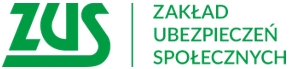 Informacja prasowaE-wizyta w ZUS w języku migowymSzacuje się, że liczba osób głuchych w Polsce sięga około 500 tys., a 900 tys. Polaków ma poważny uszczerbek słuchu. Bariera komunikacyjna często uniemożliwia im samodzielne załatwienie spraw. To właśnie z myślą o tych osobach, 16 lutego ZUS uruchomił e-wizytę w języku migowym PJM. Z wideorozmowy w ZUS mogą skorzystać osoby głuche i niedosłyszące.E-wizyta to wideorozmowa z ekspertem ZUS, która pozwala na załatwienie większości spraw bez konieczności wychodzenia z domu. ZUS usługę wprowadził w październiku ubiegłego roku, a codziennie taką formę kontaktu wybiera kilkaset osób. W ten sposób klienci mogą załatwić sprawy dotyczące emerytur i rent, zasiłków, kwestii związanych z prowadzeniem firmy, czy potwierdzeniem profilu PUE. Od 16 lutego klienci ZUS mogą umawiać się na konsultacje w języku migowym PJM w sprawie zasiłków oraz emerytur i rent – informuje Marlena Nowicka – rzeczniczka prasowa ZUS w Wielkopolsce - Aby skorzystać z e-wizyty, wystarczy mieć komputer z kamerą i z mikrofonem lub smartfon. Na stronie www.zus.pl wybrać „umów e-wizytę”, a następnie „umów e-wizytę w języku migowym (PJM)”. W kolejnym kroku należy wskazać temat wideorozmowy oraz jej termin.  Warto dodać, że e-wizytę mogą również zarezerwować osoby niedowidzące. Na stronie e-wizyt zastosowaliśmy kolory i kontrast zgodne ze standardami dostępności WCAG 2.0.Ewa Szymankiewicz koordynator ds. komunikacji społecznej i edukacji ZUS Oddział w Ostrowie Wielkopolskim 